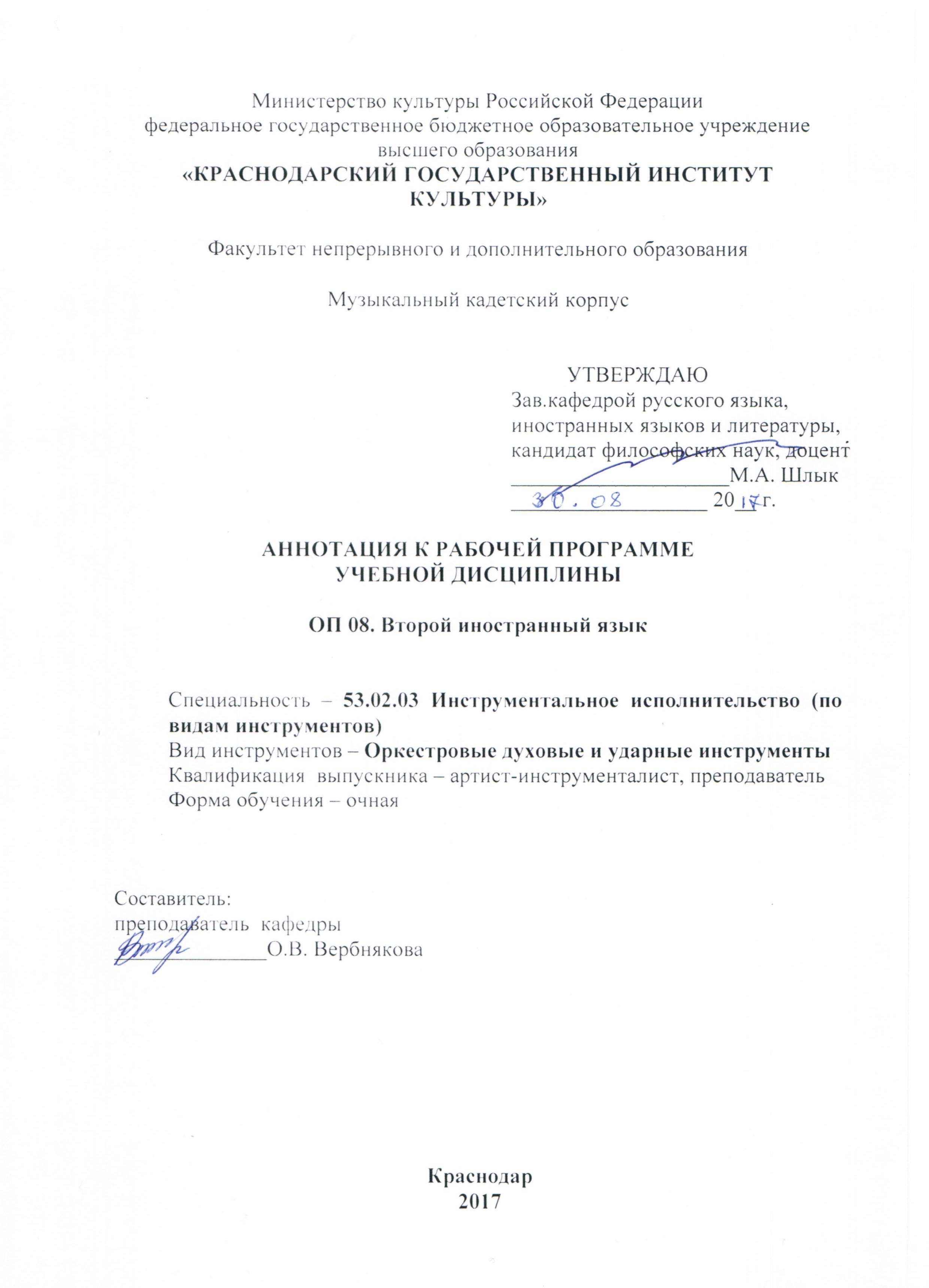 1. ЦЕЛИ И ЗАДАЧИ ОСВОЕНИЯ ДИСЦИПЛИНЫЦели:Развитие иноязычной коммуникативной компетенции в совокупности ее составляющих, а именно:- речевая	компетенция – развитие коммуникативных умений в четырех основных видах речевой деятельности (говорении, аудировании, чтении, письме);-языковая компетенция - овладение новыми языковыми средствами (фонетическими, орфографическими, лексическими, грамматическими) в соответствии c темами и ситуациями общения; освоение знаний о языковых явлениях изучаемого языка, разных способах выражения мысли в родном и иностранном языках;- социокультурная/межкультурная компетенция — приобщение к культуре, традициям, реалиям стран/страны изучаемого языка в рамках тем, сфер и ситуаций общения, отвечающих опыту, интересам, психологическим особенностям учащихся; формирование умения представлять свою страну, ее культуру в условиях межкультурного общения;- компенсаторная компетенция — развитие умений выходить из положения в условиях дефицита языковых средств при получении и передаче информации;- учебно-познавательная	компетенция — дальнейшее развитие общих и специальных учебных умений, универсальных способов деятельности; ознакомление с доступными учащимся способами и приемами самостоятельного изучения языков и культур, в том числе с использованием новых информационных технологий.Задачи: - развивать личности учащихся посредством реализации воспитательного потенциала иностранного языка:- формировать у учащихся потребности изучения иностранных языков и овладения ими как средством общения, познания, самореализации и социальной адаптации в поликультурном полиэтническом мире в условиях глобализации на основе осознания важности изучения иностранного языка и родного языка как средства общения и познания в современном мире;- формировать общекультурную и этническую идентичность как составляющих гражданской идентичности личности; воспитывать качества гражданина, патриота; развивать национальное самосознание, стремление к взаимопониманию между людьми разных сообществ, толерантного отношения к проявлениям иной культуры; лучше осознавать свою собственную культуру;- развивать стремление к овладению основами мировой культуры средствами иностранного языка;- развивать осознание необходимости вести здоровый образ жизни путем информирования об общественно признанных формах поддержания здоровья и обсуждения необходимости отказа от вредных привычек.2. МЕСТО ДИСЦИПЛИНЫ В СТРУКТУРЕ ОПОП СПОДисциплина входит в вариативную часть профессионального учебного цикла (общепрофессиональные дисциплины).3. ТРЕБОВАНИЯ К РЕЗУЛЬТАТАМ ОСВОЕНИЯ СОДЕРЖАНИЯ ДИСЦИПЛИНЫВ результате освоения учебной дисциплины, артист-инструменталист, преподаватель должен обладать общими и профессиональными компетенциями, включающими в себя способность:а) общих компетенций (ОК) ОК 2. Организовывать собственную деятельность, определять методы и способы выполнения профессиональных задач, оценивать их эффективность и качество.ОК 3. Решать проблемы, оценивать риски и принимать решения в нестандартных ситуациях.ОК 4. Осуществлять поиск, анализ и оценку информации, необходимой для постановки и решения профессиональных задач, профессионального и личностного развития.ОК 6. Работать в коллективе, эффективно общаться с коллегами, руководством.ОК 8. Самостоятельно определять задачи профессионального и личностного развития, заниматься самообразованием, осознанно планировать повышение квалификации.ОК 11. Использовать в профессиональной деятельности личностные, метапредметные, предметные результаты освоения основной образовательной программы основного общего образования в профессиональной деятельности.ОК 12. Использовать в профессиональной деятельности умения и знания учебных дисциплин и профильных учебных дисциплин федерального государственного образовательного стандарта среднего общего образования.б) профессиональных компетенций (ПК) ПК 1.3. Осваивать сольный, ансамблевый, оркестровый исполнительский репертуар в соответствии с программными требованиями.ПК 1.4. Выполнять теоретический и исполнительский анализ музыкального произведения, применять базовые теоретические знания в процессе поиска интерпретаторских решений.ПК 2.8. Владеть культурой устной и письменной речи, профессиональной терминологией.В результате освоения учебной дисциплины «Второй иностранный язык» обучающиеся овладевают умениями и навыками включающими в себя способность:- Организовывать собственную деятельность, определять методы и способы выполнения профессиональных задач, оценивать их эффективность и качество.- Решать проблемы, оценивать риски и принимать решения в нестандартных ситуациях.- Осуществлять поиск, анализ и оценку информации, необходимой для постановки и решения профессиональных задач, профессионального и личностного развития.- Работать в коллективе, эффективно общаться с коллегами, руководством.- Самостоятельно определять задачи профессионального и личностного развития, заниматься самообразованием, осознанно планировать повышение квалификации.- Использовать в профессиональной деятельности личностные, метапредметные, предметные результаты освоения основной образовательной программы основного общего образования в профессиональной деятельности.-Использовать в профессиональной деятельности умения и знания учебных дисциплин и профильных учебных дисциплин федерального государственного образовательного стандарта среднего общего образования.- Осваивать сольный, ансамблевый, оркестровый исполнительский репертуар в соответствии с программными требованиями.-Выполнять теоретический и исполнительский анализ музыкального произведения, применять базовые теоретические знания в процессе поиска интерпретаторских решений.- Владеть культурой устной и письменной речи, профессиональной терминологией.ОБЪЕМ УЧЕБНОЙ ДИСЦИПЛИНЫМаксимальный объем учебной нагрузки обучающегося 99 часов, в том числе:- обязательной аудиторной учебной нагрузки обучающегося 91 час;- самостоятельной работы обучающегося 8 часов. Дисциплина реализуется в 11-14 семестрах. Форма промежуточной аттестации - __________ (зачет, экзамен) в _________ семестре.